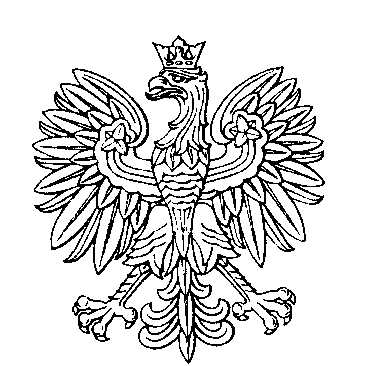 OBWODOWA KOMISJA WYBORCZA NR 8w CANBERZESKŁAD KOMISJI:Przewodniczący	Izabela RaczyńskaZastępca Przewodniczącego	Władysław GajewskiCZŁONKOWIE: